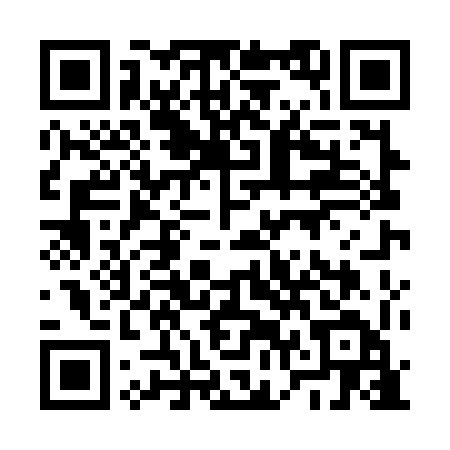 Ramadan times for Tatruse, EstoniaMon 11 Mar 2024 - Wed 10 Apr 2024High Latitude Method: Angle Based RulePrayer Calculation Method: Muslim World LeagueAsar Calculation Method: HanafiPrayer times provided by https://www.salahtimes.comDateDayFajrSuhurSunriseDhuhrAsrIftarMaghribIsha11Mon4:244:246:4212:254:026:096:098:1912Tue4:214:216:3912:244:046:116:118:2113Wed4:174:176:3612:244:066:136:138:2414Thu4:144:146:3312:244:086:166:168:2715Fri4:104:106:3012:244:106:186:188:3016Sat4:074:076:2712:234:126:216:218:3317Sun4:034:036:2512:234:136:236:238:3618Mon4:004:006:2212:234:156:256:258:3819Tue3:563:566:1912:234:176:286:288:4120Wed3:533:536:1612:224:196:306:308:4421Thu3:493:496:1312:224:216:336:338:4722Fri3:453:456:1012:224:236:356:358:5023Sat3:413:416:0712:214:256:376:378:5424Sun3:373:376:0412:214:276:406:408:5725Mon3:343:346:0112:214:296:426:429:0026Tue3:303:305:5812:204:306:446:449:0327Wed3:263:265:5512:204:326:476:479:0628Thu3:223:225:5212:204:346:496:499:1029Fri3:173:175:4912:204:366:526:529:1330Sat3:133:135:4612:194:386:546:549:1731Sun4:094:096:431:195:397:567:5610:201Mon4:054:056:401:195:417:597:5910:242Tue4:004:006:371:185:438:018:0110:273Wed3:563:566:341:185:458:038:0310:314Thu3:513:516:311:185:468:068:0610:355Fri3:463:466:281:175:488:088:0810:396Sat3:423:426:251:175:508:118:1110:437Sun3:373:376:221:175:518:138:1310:478Mon3:323:326:191:175:538:158:1510:519Tue3:263:266:161:165:558:188:1810:5510Wed3:213:216:131:165:568:208:2011:00